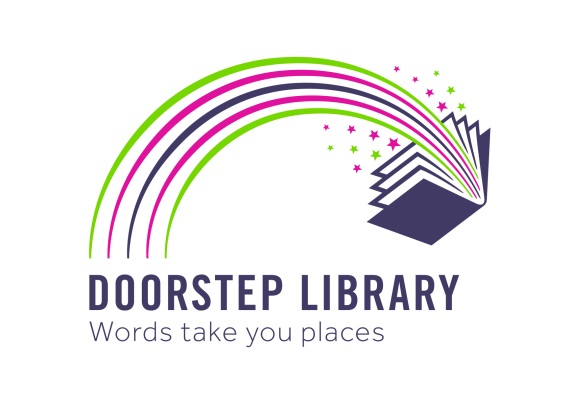 DOORSTEP LIBRARY NETWORKwww.doorsteplibrary.org.ukADMINISTRATORABOUT THE ROLEThis a new role.  No day will be the same, with a mixture of outbound and inbound telephone calls, letter and email handling, short-notice logistics problem solving as well as essential administrative tasks to ensure vital support across the organisation and be part of a very dedicated and enthusiastic team.JOB DESCRIPTION:Purpose of the role:To support the delivery of our projects with office tasks such as reception duties, banking cheques and donations, petty cash and preparing printed materials;To manage incoming and outgoing mail and correspondence;To manage and order office supplies;To answer queries about the organisation by phone and email;To assist with project logistics, including short-notice volunteer rescheduling on projects;To administer volunteer recruitment campaigns, interview schedules for new volunteers and references and DBS checks;To maintain the shared cloud filing system and databases;To manage the collation of statistics about the organization and provide statistical reports as required;To undertake additional similar duties as required, including:Assistance with management of book stocks, including purchasing     and book rotations between projectsAssistance with the administration of a range of fundraising activitiesAssistance with the practical preparation for meetings, training and evaluation sessions and family visitsAssistance with research, for example venues, or advertising sourcesLiaison with other organisations for meetings or information gathering.PERSON SPECIFICATION:Essential	Experience as office administratorExcellent telephone skillsHigh level of attention to detailAble to multi-task, be flexible and keen to learn new skillsExcellent IT skills (Word, Excel, DTP applications, social media etc)Good written and oral English language.Able to work on own initiative   Good time management Passionate about improving children’s life chances.DesirableAbility to work with statisticsAbility to research effectivelyDTP/design skillsGENERAL INFORMATION:Hours: Full time position: 35hrs per week (7hrs per day: Monday to Friday)Location:  Fulham Broadway, LondonContract type: 12 month contractSalary: c. £21,000 (per annum) inclusive of Inner London Allowance + contribution of 6% of salary to pension scheme of employee’s choiceHolidays: 25 days paid holidayDLN is committed to safeguarding the welfare of children and expects staff and volunteers to share that commitment. We are committed to diversity and equal opportunities in our recruitment processes.